Name ________________________________Date ____________________Class_______________Basic Lines ExamDirectionsPlace the name of the type of line (identified in the diagram) in the spaces provided below.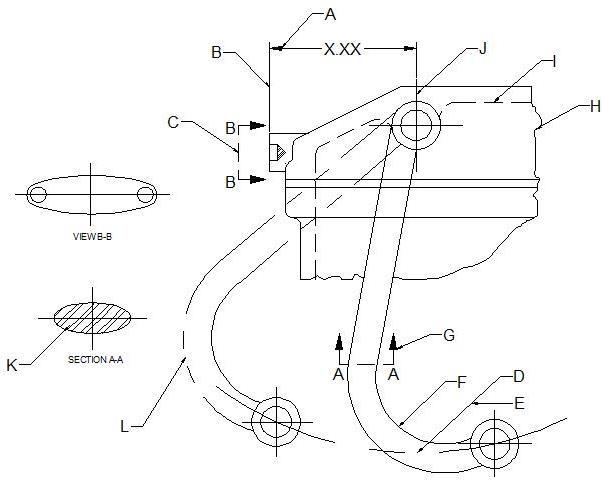 A. ______________________________		G. ______________________________B. ______________________________		H. ______________________________C. ______________________________		I. _______________________________D. ______________________________		J. _______________________________E. ______________________________		K. ______________________________F. ______________________________		L. ______________________________